                                                                                  15.03.2021        259-01-03-86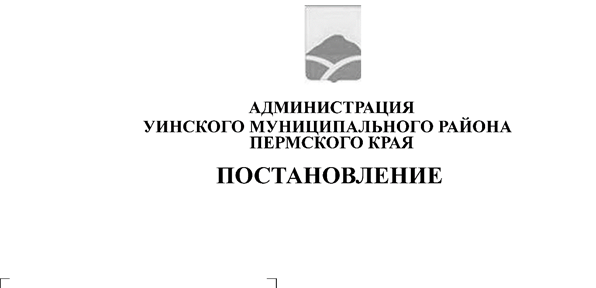 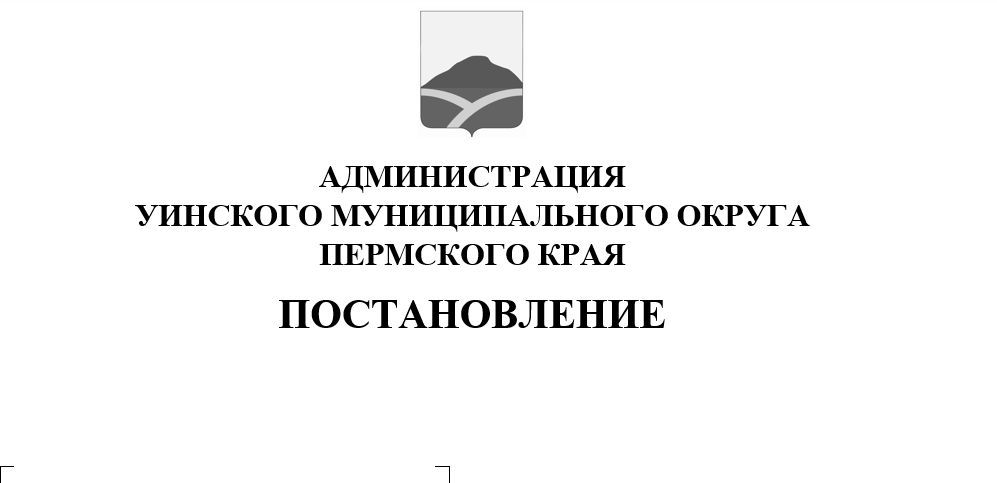  В соответствии с частью 9 статьи 17 Федерального закона от 29.12.2017 № 443-ФЗ «Об организации  дорожного движения в Российской Федерации  и  о внесении  изменений в отдельные законодательные акты Российской Федерации», администрация Уинского муниципального округа    ПОСТАНОВЛЯЕТ:                                   Утвердить перечень  органов государственной власти и организаций, участвующих в согласовании  комплексных  схем  организации дорожного движения и проектов  организации  дорожного  движения для автомобильных дорог общего пользования  местного значения   Уинского муниципального округа согласно Приложению;    2.   Постановление вступает в силу со дня обнародования и подлежит размещению на сайте администрации Уинского муниципального округа Пермского края в сети «Интернет».   3.    Контроль за выполнением настоящего постановления возложить на  начальника муниципального казенного  учреждения «Управление по строительству, ЖКХ и содержанию дорог Уинского муниципального округа» Квиткова Д.Н. Глава муниципального округа-	глава администрации Уинскогомуниципального округа                                                              А.Н. ЗелёнкинПеречень органов  государственной власти  и организаций, участвующих  в согласовании комплексных схем  организации дорожного движения  и проектов организации дорожного движения для автомобильных дорог общего пользования местного значения  на территории муниципального образования  «Уинский муниципальный округ»Министерство транспорта Пермского края,  расположенного  по адресу: 614068, г. Пермь, ул. Луначарского, 100. ГУ МВД России по Пермскому краю Отделение Министерства внутренних дел Российской Федерации по Уинскому муниципальному округу,        расположенного по адресу: 617520,  Пермский край,  с. Уинское,    ул. Свободы, д. 27. 